様式第１号（第８条関係）令和　年　　月　　日令和　年度地域応援助成事業申請書社会福祉法人朝来市社会福祉協議会会長　様区　　名　　　　   　　　　　　　　　　  　　　代表者名　　　　　　　　　　              印 住　　所　　　　　　　　        　　         電話番号　　　　　　　　　　　　　　　　　　 下記のとおり令和　年度地域応援助成事業に申請します。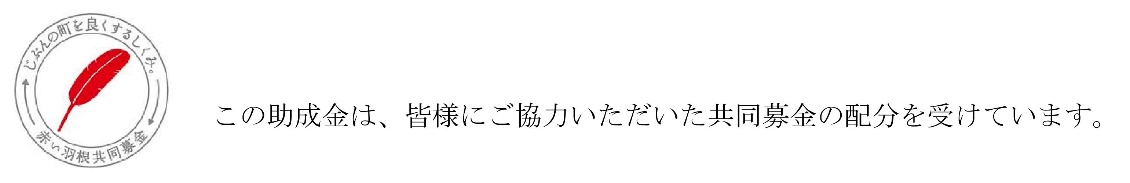 事業名わがまち食堂事業（　　回目）わがまち食堂事業（　　回目）Newわがまち食堂事業（　　回目）事業の概要当面する福祉課題事業の概要実施時期事業の概要実施場所事業の概要実施内容事業の概要期待される効果助成申請額　　　　　　　　　円収　入（本事業分のみ）項　目金　額説　明収　入（本事業分のみ）本助成金収　入（本事業分のみ）自己資金収　入（本事業分のみ）参加者負担金収　入（本事業分のみ）その他収　入（本事業分のみ）計支　出（本事業分のみ）項　目金　額説明（具体的に）支　出（本事業分のみ）支　出（本事業分のみ）支　出（本事業分のみ）支　出（本事業分のみ）支　出（本事業分のみ）支　出（本事業分のみ）支　出（本事業分のみ）支　出（本事業分のみ）支　出（本事業分のみ）支　出（本事業分のみ）支　出（本事業分のみ）支　出（本事業分のみ）支　出（本事業分のみ）支　出（本事業分のみ）計申請区の概要行政区人口申請区の概要行政区世帯数申請区の概要６５歳以上人口数申請区の概要１５歳未満人口数連絡先連絡先担当者名担当者名連絡先連絡先住　　所　〒住　　所　〒連絡先連絡先TEL携帯番号FAX連絡先連絡先ｅ‐mailｅ‐mail